Об утверждении градостроительногоплана земельного участкаВ соответствии со статьями 44, 45 Градостроительного кодекса Российской Федерации, заявлением Коноплёвой Т.А:1. Утвердить градостроительный план земельного участка от 29.08.2017 года:- № RU 56516312-36 площадью 1731,00 м2, находящегося по адресу: Оренбургская область, Курманаевский район, Лабазинский сельсовет, с. Лабазы, ул. Ларионова, дом № 21, кадастровый номер 56:16:1204001:254 для ведения личного подсобного хозяйства.2. Постановление вступает в силу со дня подписания.Глава муниципального образования                                       В.А. ГражданкинРазослано: в дело, прокурору, отделу архитектуры и градостроительства Курманаевского района, Коноплёвой Т.А.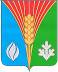 АдминистрацияМуниципального образованияЛабазинский сельсоветКурманаевского районаОренбургской областиПОСТАНОВЛЕНИЕ29.08.2017 № 84-п